Фонд тестовых заданийнаправление подготовки 38.04.01 Экономика (уровень магистратуры)профиль «Финансы и инвестиции предприятия»Шифр компетенцииНаименование компетенцииНаименование дисциплиныТестовые задания открытыеУК-1Способен осуществлять критический анализ проблемных ситуаций на основе системного подхода, вырабатывать стратегию действийУправление развитием северных территорий1. Моногорода российской Арктики имеют схожие социальные проблемы объективного генезиса. Среди объективных факторов только природно-климатическими и географическими управлять невозможно, их влияние необходимо учитывать при разработке социальной и экономической стратегий регионов. Назовите другие объективные факторы, влияющие на нарастание социальных проблем в моногородах, которые поддаются изменениямПравильный ответ: зависимость от общемировых и российских тенденций экономического развития, низкая диверсификация производства, прямая зависимость жизнедеятельности населения от деятельности градообразующего предприятия.2. Важной проблемой кадрового обеспечения экономики арктических регионов, безусловно, является масштабный отток населения вследствие неблагоприятных условий для жизни и профессиональной деятельности человека. Трудности, с которыми сталкиваются работники в регионах Арктической зоны России, перечислены в результатах социологического исследования региональной общественной организации «Возрождение российской культуры»:жители арктических регионов почти всех возрастных категорий и различного образовательного уровня считают условия своей жизни скорее неблагоприятными, причем и с профессионально-трудовой, и с рекреационно-медицинской точки зрения, в числе давших такую оценку большая часть граждан активного трудоспособного возраста (в возрасте от 25 до 49 лет);сильны миграционные настроения населения — более половины из респондентов в возрасте от 18 до 49 лет желают при возможности переехать в другой регион, что обусловлено неблагоприятными климатом и экологической обстановкой, а также различными социальными причинами (экономическими, психологическими, инфраструктурными);многие жители арктических регионов готовы смириться с природно-климатическими факторами при более высоком уровне качества жизни, но с условием, что «северные» льготы в достаточной мере будут компенсировать издержки проживания в сложных климатических условиях.Дайте Ваши рекомендации по преодолению данной проблемы.Правильный ответ:  Арктическим регионам с развитыми системами расселения и относительно высокой плотностью населения следует проводить политику удержания, привлечения закрепления населения (особенно молодых специалистов) на постоянное место жительства с помощью экономических и социальных стимулов в зависимости от особенностей и возможностей каждого региона. Особое внимание необходимо также уделить инфраструктуре, развитие которой очень важно для жителей регионов Арктической зоны РФ и дальнейшего ее освоения. Для закрепления молодых специалистов нужны внятная образовательная, профессиональная и жизненная траектории, современные рабочие места и яркая социокультурная среда. В отношении малоосвоенных территорий АЗРФ более рациональным является вахтовый метод организации труда.Важно констатировать, что привлечение кадров в арктические регионы необходимо строго координировать с реализацией конкретных инвестиционных проектов в «опорных» зонах развития Арктики.3. Проанализируйте таблицу «Оценка системы стратегических исследований в РФ» (Д.П. Кондраль, Н.А. Морозов) и назовите основную причину слабости стратегий развития северных территорий страны.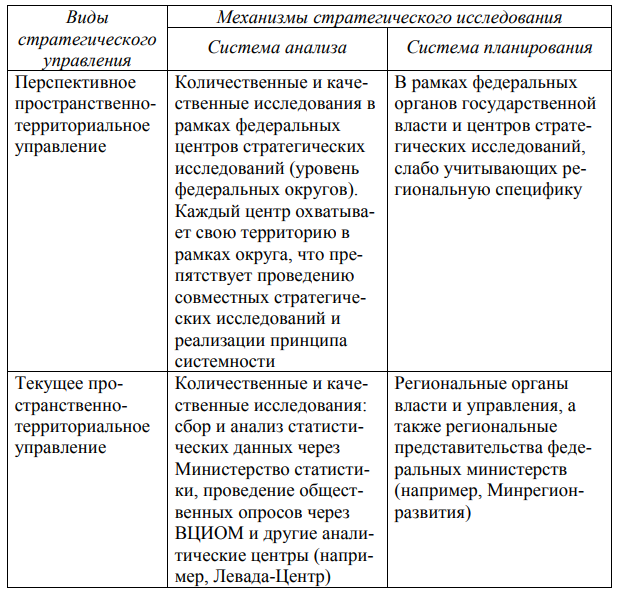 Правильный ответ: основной причиной слабости стратегий развития северных территорий страны является ориентация системы стратегических исследований в основном на федеральные исследовательские центры, слабо учитывающие региональную специфику этих территорий. Поэтому перспективным является развитие сети региональных стратегических центров4. Назовите принцип регионального управления, который заключается в способности системы регионального управления своевременно и эффективно реагировать на любые изменения внешней среды_________Правильный ответ: принцип мобильности и адаптивностиУК-1Способен осуществлять критический анализ проблемных ситуаций на основе системного подхода, вырабатывать стратегию действийОценка инновационной активности регионов крайнего Севера5. Основной показатель социально-экономического развития (экономический рост)6. Чем на уровне региона характеризуется экономический рост? (ВРП)7. Совокупность методов, процессов и материалов, используемых в какой-либо отрасли деятельности, а также научное описание способов технического производства — это?7. Совокупность методов, процессов и материалов, используемых в какой-либо отрасли деятельности, а также научное описание способов технического производства — это?7. Совокупность методов, процессов и материалов, используемых в какой-либо отрасли деятельности, а также научное описание способов технического производства – это: (технология)8. модель движения вперед, при котором достигается удовлетворение жизненных потребностей нынешнего поколения людей без лишения такой возможности будущих поколени8. Деятельность, направленная на получение и применение новых знаний, включая  прикладные, поисковые и фундаментальные научные исследования, называется (научная деятельность)УК-2Способен управлять проектом на всех этапах его жизненного циклаБизнес-планирование и технико-экономическое обоснование9. Анализ безубыточности — способ определения такого количества произведенного продукта, при котором уровень выручки лишь компенсирует ____________ и ____________ затраты, при этом экономическая прибыль будет равна _______. (Постоянные; переменные; нулю)10. Маркетинговое исследование — деятельность, изучающая __________________ и предложения, _________________, рыночную конъюнктуру, динамику цен с целью лучшего продвижения товаров на рынок, увеличения их сбыта. (рынок спроса; поведение потребителей). 11. Основные затраты — издержки, непосредственно связанные с выполнением ____________________. (производственного процесса)12. Расходы будущих периодов — затраты на _____________ и ____________ нового продукта, которые производятся в отчетном периоде, но будут отнесены на продукцию будущего периода. (подготовку; освоение)13. Рентабельность продаж — показатель _______________ производственной деятельности предприятия, определяет, какой процент прибыли приходится на один рубль выручки. (эффективности)14. Условно-переменные затраты — издержки, величина которых напрямую зависит от ______________ производства (сырье, основные материалы, заработная плата производственных рабочих со страховыми взносами и пр.). (объема)15. Франчайзинг — это___________________________________, когда франчайзи (покупатель) приобретает на свои собственные средства права на готовый бизнес (лицензию) у франчайзера (продавца), товары и услуги которого стали брендом на рынке. (копирование готового бизнеса)16. Целевой рынок — рынок, на котором большая часть потребителей готова приобретать конкретный удовлетворяющий их товар, поэтому производитель (продавец) этого товара ___________________ вложения в маркетинг, что обеспечивает фирме основную долю от результатов ее деятельности. (минимизирует)17. Модернизация основных фондов — процесс ___________ и ____________________ морально устаревшего и физически изношенного оборудования. Модернизация осуществляется в процессе реновации или капитального ремонта, когда в конструкцию действующего оборудования вносятся существенные изменения, повышающие его технико-экономические характеристики. (Замены; усовершенствования)18. (___________________) – это план, выраженный в количественных показателях и отражающий затраты, необходимые для достижения поставленной цели проекта (бюджет проекта)19. (___________________) – это промежуток времени между появлением проекта и его ликвидацией (жизненный цикл проекта)20. (___________________) - инвесторы, а также любые другие физические и юридические лица, уполномоченные инвесторами осуществлять реализацию инвестиционного проекта, не вмешиваясь при этом в предпринимательскую и иную деятельность других участников проекта, если иное не предусмотрено договором между ними (заказчик проекта)21. (___________________) - процесс, в результате которого формируется документация по закупкам, устанавливающая принципы деятельности по закупкам (обеспечению проекта), детализирующая процесс закупок по времени, затратам, исполнителям, поставщикам, контрактам, стадиям проекта и видам ресурсов (планирование закупок по контракту)22. (___________________) – отношение суммы денежных потоков к сумме денежных оттоков (индекс доходности затрат)23. (___________________) - систематически протекающий процесс обработки информации, предназначенный для выявления различий между плановыми величинами и величинами, взятыми для сравнения, а также анализа выявленных отклонений (контроль проекта)УК-3Способен организовывать и руководить работой команды, вырабатывая командную стратегию для достижения поставленной целиУправление человеческими ресурсами24. Целесообразная деятельность человека по созданию материальных благ и оказанию услуг называется ________. (труд)25. Процесс побуждения отдельного исполнителя или группы людей к деятельности, направленный на достижение целей организации, к продуктивному выполнению принятых решений или намеченных работ носит название ________. (трудовая мотивация)26. Субъект, наделенный правом вести хозяйственную деятельность и нанимать работников для выполнения ими определенной трудовой функции? (работодатель)27. Физическое лицо, которое личным трудом за определенную плату выполняет определённую работодателем функцию: _________. (работник)28. Если работник фактически приступил к выполнению работы, но трудовой договор не оформлен письменно, считается ли он заключенным? (да)29. (_______________________) – это способность отдельного человека или организации администрировать и координировать группу людей для выполнения задачи.(управление командой)30. (_______________________) – понимание необходимости совместной деятельности и умение работать во взаимодействии с другими (командная ориентация)31. (_______________________) – это современный подход, к созданию команд, основанный на совместном участии работников с руководителем в управлении организацией, а также использование руководителем потенциала каждого работника или группы в целом (командный менеджмент) 32. (_______________________) — это приоритетные направления действий по созданию высокопрофессионального, ответственного и сплоченного коллектива команды, необходимого для достижения целей команды с учетом ее стратегических задач, а также ресурсных возможностей и ограничений (стратегия управления персоналом в команде)33. (_______________________) — это целенаправленный процесс комплектования команды персоналом, с учетом их личностных качеств и профессиональных навыков, необходимых для успешной командной деятельности (кадровое планирование)УК-4Способен применять современные коммуникативные технологии, в том числе на иностранном(ых) языке(ах), для академического и профессионального взаимодействияДеловой иностранный язык34.  Вставьте в текст подходящие по смыслу слова.Nicolas Hayek is the founder and President of SMH. SMH is a Swiss watch (1)_________with its head office in Zurich, Switzerland, and a large, modern factory in Granges, France. It (2)_________14,000 people. There are twelve (3)_________ in the group, including Tissot, Omega, and Swatch.The company’s most famous product is the Swatch watch. The Swatch has a quartz mechanism but only fifty one parts. A new collection (4)________ twice a year with forty new (5)__________. SMH sells ten million Swatch watches a year.The factory in Granges is open twenty-four hours a day, with a (6)__________ production of 35,000 watches. Created in 1983, the company makes large (7)_________every year, but a Swatch watch still only (8)_________£25, the same price  as in 1983.Nicolas Hayek is now sixty-five, but he has no plans to (9)__________. One day he hopes to (10)_________ the Swatch car, a revolutionary automobile for the century.But it’s not ‘all work to play’ for Mr Hayek. In his free time he plays a lot of tennis, sometimes with his friend Jean-Paul Belmondo, the (11)________ actor. (1 manufacturer, 2 employs, 3 companies, 4 comes out, 5 designs, 6 daily, 7 profits, 8 costs, 9 retire, 10 produce, 11 French), 35. Дайте определение следующим описаниям. ____________ are things of value owned by a business. It may be a physical property such as a building, or an object such as a stock certificate, or it may be a right, such as the right to use a patented process._____________ is  a charge for a loan, usually a percentage of the amount loaned.____________ note is a legal document a borrower signs each time they receive a loan. The note includes the conditions under which the money is borrowed, including interest rates and deferment and cancellation options.__________ is a business establishment in which money is kept for saving or commercial purposes or is invested, supplied for loans, or exchanged. (1 asset, 2 interest, 3 loan/promissory, 4 bank)36. Дайте определение следующим описаниям. ____________ are things of value owned by a business. It may be a physical property such as a building, or an object such as a stock certificate, or it may be a right, such as the right to use a patented process._____________ is  a charge for a loan, usually a percentage of the amount loaned.____________ note is a legal document a borrower signs each time they receive a loan. The note includes the conditions under which the money is borrowed, including interest rates and deferment and cancellation options.__________ is a business establishment in which money is kept for saving or commercial purposes or is invested, supplied for loans, or exchanged. (1 asset, 2 interest, 3 loan/promissory, 4 bank)УК-5Способен анализировать и учитывать разнообразие культур в процессе межкультурного взаимодействияДеловой иностранный язык37. Speaking about people’s income is accepted in (1)________, but it is completely unaccepted in (2)________. – В США считается вполне допустимым разговор о доходах, в Германии эта тема – табу.1 – USA2- Germany38. Decipher the abbreviation AIDA. – Расшифруйте аббревиатуру AIDA.А -AttentionI – InterestD – DesireA – Action39. Read the text below and write the main idea of the text in 1-2 sentences in English. – Прочитайте текст и напишите главную идею текста в 1-2 предложениях на английском языке.Culture is a very difficult term to define. Everyone knows what it is, but explains it in different ways. For some people it means literature, music and art. Others define it as beliefs, ways of behaving and the ideas of a particular group. There are as many definitions of culture as there are different societies. There is an idea of two types of culture: culture with a capital C and culture with a small c. Culture with a capital C refers to music, literature and the visual arts. It also includes facts and statistics about a national group or society. Culture with a small c refers to beliefs, values, traditions and the everyday life of a particular community. But whatever the definition, one thing we can all agree on is that culture is about being unique and different. Примеры ответа: 1) This text deals with defining a term of culture. Two types of culture such as culture with a capital C and culture with a small c are discussed. 2) The text focuses on the definition of a term of culture. According to the text, there are two types of culture: culture with a capital C referring to music, literature and arts and culture with a small c referring to beliefs, traditions and the everyday life of a particular community.УК-5Способен анализировать и учитывать разнообразие культур в процессе межкультурного взаимодействияУправление человеческими ресурсами40. Как изменилась трудовая мобильность в мире за последние 50 лет? (выросла)41. Какая из национальных моделей трудовых отношений в большей мере свойственна для трудовых отношений в России? (Европейская)42. В 2014 г. Крым вошел в состав Российской Федерации. Как изменилась мобильность трудовых ресурсов данного региона? (выросла)43. В последнее время работников современного типа в США стали называть управляемыми знаниями или «золотыми воротничками». Эти рабочие активно используют свои интеллектуальные способности, анализируют данные и решают комплексные проблемы.  Как изменилась цена труда в связи с возникновением данной категории? (выросла)44. При трудоустройстве организация приняла на работу женщину, которая имела более высокий уровень образования и более продолжительный стаж работы, а мужчину, который не имеет детей. Как называется данная ситуация? (дискриминация)45. (___________) – это создание и применение технологий управления культурным разнообразием в условиях экономической глобализации (кросс-культурный менеджмент) УК-5Способен анализировать и учитывать разнообразие культур в процессе межкультурного взаимодействияУправление развитием северных территорий46. Назовите основные проблемы жизнедеятельности коренных народов СевераПравильный ответ: высокий уровень бедности и безработицы, наименьшая продолжительность жизни, алкоголизм, необеспеченность жильем, разрушение традиционного образа жизни при промышленном освоении территорий их проживания47. Основой политики РФ в отношении коренных малочисленных народов является модель устойчивого развития северных территорий, предусматривающая комплексный подход в решении проблем социально-экономического развития малочисленных народов. Назовите основные его составляющие. Правильный ответ: социальная (создание условий для саморазвития и самообеспечения малочисленных народов); экономическая (устойчивая эксплуатация ресурсов, развитие инфраструктуры региона и обеспечение участия общин малочисленных народов в реализации крупномасштабных проектов); экологическая (защита окружающей среды, ограничение негативного воздействия промышленной деятельности на территории природопользования малочисленных народов, сохранение биоразнообразия регионаУК-6Способен определять и реализовывать приоритеты собственной деятельности и способы ее совершенствования на основе самооценкиПравовое регулирование финансовой деятельности организаций48. По юридическим свойствам финансово-правовые акты подразделяются на (_________________) (нормативные и индивидуальные)49. По юридической природе финансово-правовые акты делятся на (_________________) (законодательные и подзаконные)50. (_________________) — это акты, принимаемые в процессе финансовой деятельности государства и органов местного самоуправления, которые содержат конкретные задания в области финансов на определенный период, т.е. являются планами по мобилизации, распределению и использованию финансовых ресурсов (финансово-плановые акты)51. Финансовая правосубъектность физического лица определяется его (_________________) (правоспособностью и дееспособностью) 52. (_________________) – это управление капиталом, деятельностью по его привлечению, размещению и использованию (финансовое обеспечение предпринимательства)53. Среди малых предприятий выделяются микропредприятия - до (___________) человек. (пятнадцати)ОПК-1Способен применять знания (на продвинутом уровне) фундаментальной экономической науки при решении практических и (или) исследовательских задач;Правовое регулирование финансовой деятельности организаций54. (_______________) капитал вложен во все виды внеоборотных активов (материальных и нематериальных)55. (_______________) капитал инвестирован в оборотные активы с различной степенью ликвидности (запасы, дебиторскую задолженность, финансовые вложения и денежные средства).(основной) (оборотный)56. По характеру участия в производственном процессе капитал подразделяют на (___________________) и (__________________) (основные средства, находящиеся в ремонте, резерве, на консервации, в незавершенном строительстве) (функционирующий) (бездействующий)57. Сделки, связанные с приобретением цифровых финансовых активов при их выпуске, а также с прекращением обязательств, удостоверенных цифровыми финансовыми активами, могут осуществляться в (____________), в которой осуществляется выпуск цифровых финансовых активов, без привлечения оператора обмена цифровых финансовых активов.(информационной системе)58. Оказание финансовой поддержки субъектам малого и среднего предпринимательства и организациям, образующим инфраструктуру поддержки субъектов малого и среднего предпринимательства, может осуществляться в соответствии с законодательством Российской Федерации за счет средств бюджетов субъектов Российской Федерации, средств местных бюджетов путем предоставления (_______________), бюджетных инвестиций, государственных и муниципальных гарантий по обязательствам субъектов малого и среднего предпринимательства и организаций, образующих инфраструктуру поддержки субъектов малого и среднего предпринимательства.(субсидий)59. (____________) - часть накопленного капитала фирмы, предназначенная для покрытия убытков, погашения облигаций, выкупа собственных акций в случае отсутствия других средств (резервный капитал)ОПК-2Способен применять продвинутые инструментальные методы экономического анализа в прикладных и (или) фундаментальных исследованиях;Основы научных исследований60. Руководителям маркетинговых подразделений необходимо увеличивать число собираемых ______________, которые характеризуют поведение потребителей, и лучше обрабатывать большие объёмы ____________ с применением цифровых технологий. (Данных)61. Количество посетителей, пришедших на сайт за определённый период времени, называется ________________ (трафик)62. Управление онлайн репутацией бренда подразумевает использование комплекса мероприятий, систем и механизмов _______________ оптимизации для сбора и оценки всей имеющейся информации о бренде в интернете. (Поисковой)ОПК-3Способен обобщать и критически оценивать научные исследования в экономике;Основы научных исследований63. Выбор компанией ключевых направлений своего развития, постановка глобальной цели с дальнейшей выработкой путей ее достижения – это ____________________________(стратегия)64. Какому термину соответствует следующее определение?________________ - любые индивидуумы, группы или организации, оказывающие существенное влияние на принимаемые фирмой решения и/или оказывающиеся под воздействием этих решений. (стейкхолдер (заинтересованная сторона, заинтересованная группа)65. Заполните пропуск. В модели Р. Митчелла, Б. Эгла и Д. Вуд (также известной, как Модель MAV) стейкхолдеры классифицируются в соответствии с тремя атрибутами: власть, легитимность и … (срочность)66. Рассчитать минимальное число голосов, которое необходимо акционерам для избрания одного своего представителя в совет директоров по следующим данным: совет директоров АО избирается в количестве 11 человек; в собрании участвуют владельцы 1000 голосующих акций. Ответ округлить до целых. (917 (пример решения: (11*1000) / (11+1) = 916, (6)) ОПК-4Способен принимать экономически и финансово обоснованные организационно-управленческие решения в профессиональной деятельности и нести за них ответственность;Правовое регулирование финансовой деятельности организаций67. Легализация (отмывание) доходов, полученных преступным путем, - придание (________) вида владению, пользованию или распоряжению денежными средствами или иным имуществом, полученными в результате совершения преступления(правомерного)68. (____________) - деятельность организаций, осуществляющих операции с денежными средствами или иным имуществом, по выявлению операций, подлежащих обязательному контролю, и иных операций с денежными средствами или иным имуществом, связанных с легализацией (отмыванием) доходов, полученных преступным путем, и финансированием терроризма(внутренний контроль)69. (____________) - операции с денежными средствами или иным имуществом, предположительно совершаемые в целях легализации (отмывания) доходов, полученных преступным путем, и финансирования терроризма.(подозрительные операции)70. (____________) - совокупность принимаемых уполномоченным органом мер по контролю за операциями с денежными средствами или иным имуществом на основании информации, представляемой ему организациями, осуществляющими такие операции, а также по проверке этой информации в соответствии с законодательством Российской Федерации(обязательный контроль)71. (____________) - физическое лицо, которое в конечном счете прямо или косвенно (через третьих лиц) владеет (имеет преобладающее участие более 25 процентов в капитале) клиентом - юридическим лицом либо имеет возможность контролировать действия клиента. (бенефициарный владелец)ОПК-5Способен использовать современные информационные технологии и программные средства при решении профессиональных задач.Основы научных исследований72. Вставьте пропущенное словосочетание в текст:Научное исследование – процесс выработки новых научных знаний, один из видов _______________________________. Научное исследование характеризуется объективностью, воспроизводимостью, доказательностью, точностью (познавательной деятельности)73. Вставьте в текст пропущенное слово:Ситуация, когда взятые из различных источников данные обобщаются в едином документе со ссылкой на использованные источники без какой-либо их интерпретации, исследованием ____________. Сбор информации из различных источников может быть этапом проведения исследования, но никак не самим исследованием. (не является)74. Вставьте в текст пропущенные слова:Воздействие философских принципов на процесс научного исследования всегда осуществляется не прямо и непосредственно, а сложным опосредованным путём – через ___________ , _________ и ___________________ «нижележащих» методологических уровней. (методы, формы, концепции)ПК-1Способен анализировать финансовые операции в организации (подразделении) и выявлять факторы, определяющие финансовые показателиМикроэкономика (продвинутый уровень)75. У вас есть интернет-магазин, в котором вы продаёте электронику. Для примера возьмём 2 товара: сотовый телефон по цене 100 $ и умные часы, которые тоже по цене 100 $.Если цена на телефон увеличивается cо 100 $ до 110 $, а объем спроса при этом уменьшается с 20 до 19 шт., то эластичность: (0,5)76. Допустим, функции спроса на компакт-диск знаменитой певицы равна: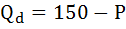 Функция предложения задана уравнением: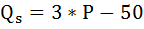 гдеР – цена в рублях,Qd и Qs – величины соответственно спроса и предложения в тысячах штук в месяц.а) Найдите равновесную цену и равновесное количество.б) Как изменится рыночное равновесие, если правительство зафиксирует цену на уровне не ниже 60 р.? ) (а)Равновесная цена: 50, Равновесное количество:100. б)  90, снизится на 10)77. Функция спроса и предложения на рюкзаки в месяц следующие: Qd = 600-2Р; Qs=300+4Р а) Каковы равновесная цена и равновесный объем продаж? б) Предположим, что установлен потолок цены рюкзака 10 рублей. Какая ситуация будет на рынке? Подсчитайте сумму дефицита или излишки (а) 50 руб. Равновесный объем 500 б) дефицит 240шт)ПК-1Способен анализировать финансовые операции в организации (подразделении) и выявлять факторы, определяющие финансовые показателиМакроэкономика (продвинутый уровень)78. Создатель теории «длинных волн»________________ (Н.Д. Кондратьев)79. Предположим, что в республике производится три товара. Цены и объемы их производства показаны в нижеприведенной таблицеОпределите дефлятор ВВП (1,02)80. Если в стране денежный агрегат М0 на определенную дату составил 4036,1 млрд. руб, денежный агрегат М2 – 15697,7 млрд. руб, а норма обязательного резерва – 2,5%, то денежный мультипликатор равен… (укажите ответ с точностью до сотых) (2,23)81. Если при темпе инфляции 12% номинальный доход увеличился на 8%, то реальный снизился (ответ округлите до сотых) (3,57)82. В определенной экономической системе в одном году было выпущено 3 экскаватора и 5 бульдозеров, во втором году – 5 экскаваторов и 3 бульдозера. Рыночная стоимость экскаватора равна 3,2 млн. руб., стоимость бульдозера – 2,7 млн. руб. Найдите, в каком году объем производства был больше. (в оба года объем производства 24,1)83. Уровень безработицы в стране составил 10%, а фактический ВНП – 8560 млрд. руб. Какой объем ВВП мог бы быть достигнут, если бы экономика функционировала в условиях полной занятости при естественном уровне безработицы 6%?(8560-856=7704)84. Имеются следующие данные о национальном богатстве страны (млрд. долл.). Определить:Среднегодовую стоимость и динамику основного капитала (валовую и чистую); (275, 218, + 11,5%, + 11,7%)ПК-1Способен анализировать финансовые операции в организации (подразделении) и выявлять факторы, определяющие финансовые показателиУправление человеческими ресурсами85. Совокупность элементов производственного процесса, окружающей (производственной) среды, внешнего оформления рабочего места и отношения работника к выполняемой работе, которые раздельно или в совокупности оказывают влияние на функциональное состояние организма человека в процессе труда – это _________. (условия труда)86. Среднее количество рабочих дней за месяц - 22, средняя продолжительность рабочего дня - 7.95 часов. За месяц произведено товарной продукции на 1188 500 рублей. Численность промышленно-производственного персонала - 9 человек. Определите выработку на одного работника: за месяц. (132055,56)87. Коэффициент постоянства кадров определяется путём вычитания из 1 коэффициента оборота по выбытию и прибавления: _________. (коэффициента оборота по приему)88. Плановое количество дней и часов, которые может отработать один работник в плановом периоде – это: _______. (бюджет рабочего времени)89. (__________________) — это количество единиц продукции, которое должно быть изготовлено одним работником или бригадой (звеном) за данный отрезок времени (час, смену) (норма выработки) 90. (__________________) – принадлежащие человеку производительные активы (здоровье, способности, умения, навыки), позволяющие ему на протяжении определенного времени создавать доходы и являющиеся результатом инвестиций в них (человеческий капитал)ПК-1Способен анализировать финансовые операции в организации (подразделении) и выявлять факторы, определяющие финансовые показателиУправление развитием северных территорий91. Перечислите факторы, обусловленные арктическими особенностями регулирования хозяйственной деятельности, которые делают реализацию инвестиционных проектов высокорискованной и приводит к удорожанию хозяйственной деятельности на арктических территориях. Правильный ответ: воздействие на производственные процессы экстремальных природно-климатических условий, ускоренный износ производственных фондов, рост топливо- и энергопотребления, увеличение трудозатрат, удаленность и неравномерность пространственной структуры транспортной системы, высокая капиталоемкости хозяйственной деятельности и преобладание добывающих отраслей промышленности, в значительной степени зависящей от мировой конъюнктуры цен на экспортируемое сырье.92.Назовите стимулирующие инструменты регионального развития, которые применяются при реализации выравнивающей селективной политики государства.Правильный ответ: финансовая поддержка предпринимателей, различного рода льготы (таможенные, налоговые, административные), создание на территории зон с особым налоговым режимом ведения хозяйственной деятельности, предоставление льготных кредитов и прав ускоренной амортизации предпринимателям.93. Какие налоговые преференции доступны для резидентов Арктической зоны РФ?Правильный ответ: льгота по федеральной части  налога на прибыль (кроме области добычи полезных ископаемых), налогу на имущество, страховым взносам, налогу на землю, налогу на добычу полезных ископаемых (в отношении твердых полезных ископаемых)ПК-1Способен анализировать финансовые операции в организации (подразделении) и выявлять факторы, определяющие финансовые показателиУправление финансами организаций и отраслей в условиях неопределенности и риска94. Собственный капитал предприятия составляет 4 млн руб., заемный капитал – 8 млн руб. Рассчитайте коэффициент финансовой независимости (ответ округлите до сотых). (0,33)95. Собственный капитал предприятия составляет 5 млн руб., заемный капитал – 7 млн руб. Рассчитайте коэффициент финансовой зависимости (ответ округлите до десятых). (2,4)96. Собственный капитал предприятия составляет 3 млн руб., заемный капитал – 4 млн руб. Рассчитайте коэффициент финансового рычага (ответ округлите до сотых). (1,33)97. Способность тех или иных элементов активов превращаться в денежные средства – это ________________________. (ликвидность)98. Разность между выручкой от реализации и себестоимостью продукции – это ___________________. (Валовая прибыль)99. Выручка от продаж за вычетом себестоимости реализованных товаров и накладных расходов (коммерческих и управленческих) – это _________________________. (Прибыль от продаж)100. Прибыль, остающаяся в распоряжении предприятия за вычетом всех расходов, финансовых издержек (процентов по заемным средствам) и налога на прибыль – это _______________________. (Чистая прибыль)101. Собственный оборотный капитал организации составляет 2 млн руб., собственный капитал – 8 млн руб., оборотные активы – 6 млн руб. Рассчитайте коэффициент мобильности собственного капитала (ответ округлите до сотых). (0,17)102. Собственный оборотный капитал организации составляет 2 млн руб., собственный капитал – 8 млн руб., оборотные активы – 6 млн руб. Рассчитайте коэффициент обеспеченности собственными средствами (ответ округлите до сотых). (0,33)103. Согласно балансу организации сумма её денежных средств составляет 1 млн руб., сумма краткосрочной дебиторской задолженности – 1,5 млн руб., общая сумма оборотных активов – 6 млн руб., а сумма краткосрочных обязательств – 4 млн руб. Рассчитайте коэффициент абсолютной ликвидности (ответ округлите до сотых). (0,25)104. Согласно балансу организации сумма её денежных средств составляет 1 млн руб., сумма краткосрочной дебиторской задолженности – 1,5 млн руб., общая сумма оборотных активов – 6 млн руб., а сумма краткосрочных обязательств – 4 млн руб. Рассчитайте коэффициент быстрой ликвидности (ответ округлите до сотых). (0,63)105. Согласно балансу организации сумма её денежных средств составляет 1 млн руб., сумма краткосрочной дебиторской задолженности – 1,5 млн руб., общая сумма оборотных активов – 6 млн руб., а сумма краткосрочных обязательств – 4 млн руб. Рассчитайте коэффициент текущей ликвидности (ответ округлите до сотых). (1,5)106. Выручка от реализации составила 15 млн руб., прибыль от продаж — 2,7 млн руб., чистая прибыль – 1,5 млн руб., собственный капитал – 3,6 млн руб., валюта баланса – 6 млн руб. Рассчитайте экономическую рентабельность активов. (45%)107. Выручка от реализации составила 15 млн руб., прибыль от продаж — 2,7 млн руб., чистая прибыль – 1,5 млн руб., собственный капитал – 3,6 млн руб., валюта баланса – 6 млн руб. Рассчитайте чистую рентабельность активов. (25%)108. Выручка от реализации составила 15 млн руб., прибыль от продаж — 2,7 млн руб., чистая прибыль – 1,5 млн руб., собственный капитал – 3,6 млн руб., валюта баланса – 6 млн руб. Рассчитайте чистую рентабельность собственного капитала. (41,7%)ПК-1Способен анализировать финансовые операции в организации (подразделении) и выявлять факторы, определяющие финансовые показателиБизнес-планирование и технико-экономическое обоснование инвестиционных проектов109. Калькуляция — расчет ________________________ единицы (партии) продукции (работы, услуги) или предприятия за определенный период. (полной себестоимости)110. Имущество организации — материальные и __________________ активы, используемые организацией в производственной деятельности и ________________ в бухгалтерском балансе. (Нематериальные; зафиксированные)111. Заемный капитал — активы, привлекаемые предприятием со стороны на конкретный срок на определенных условиях под какие-либо гарантии (___________,________________ задолженность; заемные средства других предприятий; облигационные займы; внебюджетные фонды инвестиционной поддержки, страховых обществ и пенсионных фондов). (Кредиты; кредиторская)112. Жизненный цикл инвестиционного проекта — ограниченный период, в течение которого реализуются цели, поставленные перед проектом. Обычно выделяют три стадии: _____________ , _________________,____________________. (Начальную; инвестиционную; эксплуатационную)113. Допустимый риск — данное событие не окажет существенного влияния на деятельность фирмы, возможные финансовые потери могут быть предотвращены при помощи соответствующих методов управления рисками; потери могут быть меньше величины ожидаемой прибыли или наблюдается ее______________ . (полная потеря)114. Гибкий бюджет — совокупность планов (бюджетов), рассчитанных для нескольких ______________ уровней деловой активности на предстоящий плановый год. (альтернативных)115. Внешнеэкономическая деятельность — совокупность направлений, форм, методов и средств торгово-экономического, научно- технического________________ , валютно-финансовых и кредитных отношений с зарубежными странами. (сотрудничества)116. Банкротство предприятия (несостоятельность) — признанная _______________ судом неспособность должника в полном объеме удовлетворить требования кредиторов по денежным обязательствам и/или исполнить обязанность по уплате обязательных государственных платежей. (арбитражным)117. Амортизация — процесс постепенного перенесения стоимости основных производственных фондов (внеоборотных активов), ___________________ по мере их износа на производимый с их помощью продукт. (нематериальных активов)118. Хеджирование — страхование, снижение риска потерь, обусловленных ______________ для продавцов (покупателей) изменениями рыночных цен на товары в сравнении с теми, которые учитывались при заключении договора. (неблагоприятными)119. Экономические элементы — наиболее общие группы однородных затрат, возникающие на всех стадиях производственного процесса. Выделяют пять экономических элементов:________________________ , затраты на оплату труда, страховые взносы, ______________ основных фондов, прочие затраты. (материальные затраты; амортизация)120. Чистый дисконтированный доход (ЧДД) — экономический показатель, используемый для выбора ___________________ варианта инвестиционного проекта. Рассчитывается как разность дисконтированных текущих эффектов (прибыли или экономии ресурсов) и дисконтированных _________________ затрат за весь расчетный период. (наиболее эффективного; инвестиционных)121. Штатное расписание — нормативный документ предприятия, отражающий по всем подразделениям виды и количество должностей, профессий, отражает _____________ по ним с указанием размера заработной платы. (численность)122. Условно-постоянные затраты — издержки, величина которых _____________ от объема производства (арендная плата, плата за кредит, амортизация основных фондов, коммунальные услуги за отопление и пр.). Эти затраты должны быть возмещены при любых результатах производственно-хозяйственной деятельности хозяйствующего субъекта, даже в случае отсутствия деятельности, также тождественно понятиям «косвенные затраты», «накладные расходы». (не меняется)ПК-1Способен анализировать финансовые операции в организации (подразделении) и выявлять факторы, определяющие финансовые показателиДиагностика финансового состояния предприятия по отраслям123. Диагностическое обследование предприятия – обследование _______________________ деятельности, проводимое с целью выявления проблем предприятия и определения перспектив его развития. (финансово-хозяйственной)124. Коэффициент быстрой ликвидности – отношение наиболее ___________ активов компании (денежные средства и ликвидные ценные бумаги) и ___________ задолженности к текущим обязательствам.  (Ликвидных; дебиторской)125. Ликвидность –___________________, продажи, превращения _______________ или иных ценностей в денежные средства для покрытия текущих финансовых обязательств. (легкость реализации; материальных)126. Собственные оборотные средства – разность между текущими активам и текущими ________________ компании. (обязательствами)127. Чистая рентабельность собственного капитала – отношение чистой прибыли предприятия к ___________________ собственного капитала. (средней величине)128. Эффект финансового рычага – возможное приращение к ______________ собственных средств, полученное благодаря _________________ заемных средств, несмотря на платность последних. (Рентабельности; использованию)129. Чистый убыток – превышение всех расходов над всеми доходами в течение ___________________. (отчетного периода)130. Рентабельность продаж – отношение прибыли от реализации продукции (операционной прибыли) к ___________________ за рассматриваемый период. (объему продаж)131. Операционный рычаг – это _______________ оценка изменения прибыли в зависимости от изменения объемов реализации. (количественная)132. Оборачиваемость запасов – отражает ____________ использования и реализации запасов; представляет собой отношение _______________________ за определенный период к средней величине запасов за тот же период. Показывает число оборотов запасов за период. (Скорость; объема продаж)133. Коэффициент финансовой устойчивости – для чистых активов в совокупных активах компании. Показывает, какая доля активов компании финансируется за счет _____________________. (собственного капитала)134. Дифференциал финансового рычага – разность между _____________________ активов (отношение прибыли до уплаты процентов за кредит и налога на прибыль, к сумме активов) и средней расчетной ставкой процента по заемным средствам. (рентабельностью)135. Балансовая стоимость – балансовая стоимость элемента активов равная его _______________________ стоимости, за вычетом накопленной амортизации. (первоначальной)136. Ассортиментная политика – формирование ассортимента продукции в зависимости от потребностей рынка, финансового состояния предприятия и его _______________ целей. (стратегических)137. Анализ структуры активов – анализ величины, структуры и соотношения фиксированных и ___________ активов предприятия и динамики их элементов. Он, в частности показывает: какова величина текущих и постоянных активов и как изменяется их соотношение; какие статьи растут опережающими темпами и как это сказывается на структуре баланса; какая доля активов заморожена на тот или иной срок в запасах и _____________ задолженности. (Оборотных; дебиторской)138. Коэффициент общей ликвидности – рассчитывается как отношение текущих активов к _______________ обязательствам. С его помощью ______________определяется способность предприятия оплатить в срок краткосрочные обязательства, используя имеющиеся в наличии текущие активы. Нормальным считается значение от 1,5 до 2,5, в зависимости от отрасли. (Краткосрочным; количественно)139. Маркетинговая стратегия – один из элементов ____________________________ предприятия, направленный на разработку, производство и доведение до покупателя товаров и услуг, наиболее соответствующих его потребностям. (стратегии деятельности)140. Анализ безубыточности – анализ результатов деятельности предприятия на основе соотношения величин _________, ________ и __________, позволяющий определить уровни доходов и затрат при различных уровнях деловой активности. (выпуска, прибыли и затрат)141. Переменные затраты – затраты, которые прямо зависят от__________________ – увеличиваются с его ростом и падают с его сокращением. Например, сырье и материалы. (объема производства)142. Горизонтальный анализ – сравнение каждой позиции финансовой отчетности с предыдущих периодом для выявления направлений и ________________изменений. (закономерностей)143. Анализ структуры активов – анализ величины, структуры и соотношения фиксированных и ___________ активов предприятия и динамики их элементов. Он, в частности показывает: какова величина текущих и постоянных активов и как изменяется их соотношение; какие статьи растут опережающими темпами и как это сказывается на структуре баланса; какая доля активов заморожена на тот или иной срок в запасах и _____________ задолженности. (Оборотных, дебиторской)144. Норма прибыли – величина прибыли (в процентах), которую модно получить от реализации _______________ проекта или других активов, приносящих доход. (инвестиционного)145. О чем свидетельствует случай, когда темпы роста выручки меньше темпов роста активов:Снижении отдачи активов 146. Какую зависимость показывает модифицированная факторная модель по отношению к рентабельности собственного капитала предприятия малого бизнеса и его финансовой устойчивости (обратную зависимость). 147. Какие показатели меняются при увеличении собственного капитала предприятия малого бизнеса? (снижается его рентабельность, но возрастают финансовая устойчивость и платежеспособность предприятия в целом).ПК-1Способен анализировать финансовые операции в организации (подразделении) и выявлять факторы, определяющие финансовые показателиОценка и управление стоимостью организации (предприятия)148. Рассчитайте полный денежный поток по следующим данным:Выручка – 8 млн. руб.;Затраты на оплату труда с социальными начислениями – 1,3 млн. руб.;Материальные затраты – 1,8 млн. руб.;Амортизация – 0,3 млн. руб.;Прочие расходы, связанные с производством и реализацией– 1 млн. руб.;Появление дебиторской задолженности – 1,2 млн. руб.;Продажа основных фондов на сумму (после уплаты внереализационных расходов и НДС) – 0,7 млн. руб. (4,3 млн. руб.)Рассчитайте стоимость бизнеса методом капитализации по следующим данным:Среднегодовой денежный поток компании 15 млн. руб., долгосрочная средневзвешенная стоимость капитала равна 14%. У компании есть избыточные активы, которые модно реализовать на рынке за 10 млн. руб., сумма непогашенных обязательств составляет 3,5 млн. руб. (113,64 млн. руб.)149. По оцениваемому бизнесу ожидаются следующие полные денежные потоки: в первый год 4 млн. руб., во второй 6 млн. руб., в третий 5 млн. руб. С четвертого года денежный поток стабилизируется на уровне 5,5 млн. руб. Норма на собственный капитал составляет 18%, долгосрочный WACC – 15%. (33,01 млн. руб.)150. По оцениваемому бизнесу ожидаются следующие полные денежные потоки: в первый год 2,5 млн. руб., во второй 3 млн. руб., в третий 3,2 млн. руб. По окончании третьего года бизнес ликвидируется. Норма на собственный капитал составляет 20%, плановый WACC – 18%. (6,01 млн. руб.)151. Определите капитализацию компании, если цена одной акции 14000 руб., количество акций 100 тыс. шт., из которых 10 тыс. акций выкуплены компанией, 5 тыс. акций не размещены. (1190 тыс. руб.)152. Определите мультипликатор «цена/прибыль», если капитализация компании 1190 тыс. руб., объявленная прибыль до уплаты налогов и платежей по кредиту 500 тыс. руб., процентные платежи по кредиту 150 тыс. руб., налоговые платежи 110 тыс. руб. (4,958)153. Оцените стоимость компании, чистая прибыль которой за минувший отчетный год – 5,8 млн. руб., коэффициент «цена/прибыль» по аналогичной иностранной открытой компании 6,9; коэффициент «цена/прибыль» по отечественному рынку 9. По зарубежному 14. (25,727 млн. руб.)154. Определите рыночную стоимость компании, балансовая стоимость основных фондов составляет 3,5 млн. руб., рыночная стоимость аналогичных основных фондов 2,7 млн. руб., физический износ основных фондов 20%. На рсчетном счете компании находится 0,4 млн. руб. (3,16 млн. руб.)155. Определите ожидаемую прибыль компании, если стоимость активов на момент оценки 10 млн. руб., среднеотраслевой коэффициент рентабельности активов 15%, задолженность компании на момент оценки 3 млн. руб. (1,05 млн. руб.)156. Нормативный срок службы станка 15 лет. По истечении третьего года эксплуатации станок был отремонтирован. В результате 40% его деталей были заменены на новые. Оцените физический износ. (0,12)ПК-1Способен анализировать финансовые операции в организации (подразделении) и выявлять факторы, определяющие финансовые показателиЛогистика и управление цепями поставок157. Логистика снабжения– это ______________. (–процессы планирования и реализации поставок сырья и полуфабрикатов (для торговли - закупаемой продукции) на склады производства (хранения, переупаковки))158. ______________ – структура всех дистрибутивных каналов между промышленными предприятиями и распределительными центрами, проводящая товарные потоки. (Логическая сеть)159. В управлении цепями поставок прогнозирование прежде всего должно применяться для ______________. Прогноз спроса - основа для последующего планирования потребностей в запасах и производственно-логистических операций по всей цепи поставок. (оценки возможного будущего спроса на готовую продукцию)160.  ______________ – это уровень запасов на складе, направленный на снижение последствий непредвиденных изменений в спросе и перебоев в поставках и предупреждающий нехватку товаров. (Страховой запас)161. Точность прогноза– это отклонение фактических показателей (например, продаж) от ______________. (прогнозных)162.  ______________ — это оптимизация запасов готовой продукции, незавершенного производства, сырья и других товарно-материальных ресурсов с целью снижение размера "замороженных" средств, уменьшения затрат на хранение, но при этом обеспечения заданного уровня логистического сервиса. (Управление запасами)163. ______________ – это стратегическое управление продуктами и продуктовыми группами, осуществляемое розничными продавцами и поставщиками с целью предоставления наилучшего сервиса клиентам (нужный продукт в требуемом количестве по заданной цене в установленное время и место). (Категорийный менеджмент)164. ______________ — наука об управлении материальными и связанными с ними информационными, финансовыми и сервисными потоками в экономической системе от места их зарождения до места потребления для достижения целей системы и с оптимальными затратами ресурсов. (Логистика)165. Логистика — наука об управлении материальными и связанными с ними информационными, финансовыми и сервисными потоками в экономической системе от места их зарождения до места потребления для достижения целей системы и с оптимальными ______________. (затратами ресурсов)166. ______________ –выделенная в соответствии с организационной структурой совокупность звеньев и элементов логистической системы, которая позволяет решать задачи логистического администрирования системы в целом и (или) управления комплексом логистических функций в отдельной сфере бизнеса предприятия. (Подсистема логистической системы)167. Предмет исследования в логистике — оптимизация ресурсов при управлении потоками в ______________. (экономических системах)168. Производительность — объем логистической работы, выполненной техническими средствами, оборудованием, персоналом в ______________. (единицу времени)ПК-1Способен анализировать финансовые операции в организации (подразделении) и выявлять факторы, определяющие финансовые показателиОценка инновационной активности регионов Крайнего Севера169. Как называют определенную территорию, отличающуюся от других территорий по ряду признаков и обладающую некоторой целостностью, взаимосвязанностью составляющих элементов? (Регион)170. Как называется деление страны на регионы? (Районирование)171. Регионы — территории, которых в настоящее время отличаются более низкими, чем в среднем по стране, показателями социально-экономического развития, но в прошлом были развитыми, а по некоторым показателям занимали ведущее место в стране, называются … (депрессивными)172. Регионы, структура экономики которых формируется на разных стадиях индустриального развития называются … (старопромышленными)ПК-1Способен анализировать финансовые операции в организации (подразделении) и выявлять факторы, определяющие финансовые показателиФинансовые рынки, ценные бумаги и производные финансовые инструменты173. Для каких целей компания использует выкуп акций? Можно ли считать это действие манипулированием акциями? Почему? (Как правило акции выкупаются эмитентами для последующего аннулирования. В дальнейшем эта мера позволяет или увеличить доходность обыкновенных акций, или направить сохранённую прибыль на дорогостоящее обновление технологического оснащения, внедрение новых технологий. В спекулятивных интересах выкуп акций провоцирует «медвежью» ситуацию на фондовом рынке)174. Выплата дивидендов: плюсы и минусы для акционеров и для рынка акций компании. (Для держателей акций – увеличение годовой доходности ценной бумаги; для рынка акций – уменьшение рыночной стоимости) 175. Инвестор приобрел 100 акций на бирже по цене 800 руб. за акцию, а через некоторое время продал их по цене 810 руб. Размер брокерских комиссионных составляет 0,5 %. Каков чистый доход инвестора? Какую сумму инвестор заплатил брокеру? (Чистый доход инвестора: 195 руб. Вознаграждение брокера: 805 руб.)176. Инвестор имеет 10 000 руб. и совершает маржинальную сделку по покупке акций, играя на повышение. Заем, предоставленный брокером, составляет 10 000 руб., рыночная цена одной акции — 200 руб. Размер комиссионного вознаграждения брокера составляет 0,5 %. Однако акции упали в цене, и инвестор закрыл позицию при цене 190 руб. за акцию. Рассчитайте финансовый результат инвестора с учетом комиссионных. Рассчитайте размер комиссионного вознаграждения брокера.(Полные потери инвестора: 1 195 руб. Вознаграждение брокера: 195 руб.)177. Инвестор заключил договор доверительного управления с управляющим на рынке ценных бумаг, в соответствии с которым в управление ценными бумагами была отдана сумма 100 000 руб. Плата за управление по договору составляет 5 % от среднегодовой стоимости портфеля. Через один год стоимость портфеля ценных бумаг составила 120 000 руб. Рассчитайте финансовый результат управления для инвестора с учетом платы за управление. Какова плата за управление? (Чистый доход инвестора: 14 500 руб. Плата за управление: 5 500 руб.)178. Клиент Петров и клиент Иванов инвестируют по 10 000 руб. в акции компании «Юпитер», рыночная цена которых составляет 100 руб. Петров покупает акции по наличному счету, а Иванов — используя маржинальный счет с 50 %-ной первоначальной маржей. Когда цена акций достигла 120 руб., инвесторы закрыли свои позиции. Какова доходность данной инвестиционной операции для каждого их инвесторов?(Доходность у Петрова 20%, доходность у Иванова 40%)ПК-1Способен анализировать финансовые операции в организации (подразделении) и выявлять факторы, определяющие финансовые показателиАнализ отраслевых рынков и конкурентная финансовая политика179. При использовании PEST-анализа примерами _______________________ факторов могут послужить: динамика ВВП, динамика курса рубля, динамика ставки рефинансирования, динамика занятости и т.д. (экономических)180. При использовании PEST-анализа примерами _______________________ факторов могут послужить: изменения базовых ценностей, стиля и уровня жизни, отношения к труду, религиозные факторы, влияние СМИ и т.д. (социальных)181. При использовании PEST-анализа примерами _______________________ факторов могут послужить: изменения законодательства, влияние международных групп (например, ВТО), государственное регулирование в отрасли, государственное регулирование конкуренции и т.д. (политических)182. При использовании PEST-анализа примерами _______________________ факторов могут послужить: появление новых продуктов, тенденции НИОКР, новые патенты, развитие изобретений. (технологических)183. В матрице БКГ бизнес-единицы, имеющие небольшую долю на быстрорастущих рынках и приносящие низкую, растущую, но нестабильную прибыль – это ______________________ («Тёмные лошадки»)184. В матрице БКГ быстро развивающиеся направления деятельности, товары, имеющие большую долю рынка и приносящие высокую, стабильную, растущую прибыль – это _____________________ («Звёзды»)185. В матрице БКГ товары, имеющие высокую долю на растущем низкими темпами рынке и приносящие высокую, стабильную прибыль – это ______________________________ («Дойные коровы»)186. В матрице БКГ . стратегические хозяйственные единицы, имеющие низкую скорость роста и небольшую долю рынка, приносящие низкую, нестабильную прибыль – это_____________________  («Собаки»)ПК-2Способен осуществлять управление инвестиционными проектамиМикроэкономика (продвинутый уровень)187. Предприятие, занимаясь выпуском мебели, на производство годового объема продукции расходует: на древесину – 500 тыс. руб., на станки – 200 тыс. руб., на агрегаты, 100 тыс. руб., на мазут – 30 тыс. руб., на здания – 80 тыс. руб., на пластмассу – 40 тыс. руб., на фурнитуру – 60 тыс. руб., на транспорт – 90 тыс. руб., на электроэнергию – 50 тыс. руб. Определите стоимость израсходованных предметов труда, средств труда и средств производства.(предметы труда: 680 тыс. руб.; средства труда: 470 тыс. руб.; средства производства: 1150 тыс. руб.)ПК-2Способен осуществлять управление инвестиционными проектамиМакроэкономика (продвинутый уровень)188. Деловые циклы рассматриваются как краткосрочные колебания вокруг___________________тренда (долгосрочного)189. Модель мультипликатора-акселератора представляет собой ________________ подход в теории реального делогового цикла (детерминистский)ПК-2Способен осуществлять управление инвестиционными проектамиУправление финансами организаций и отраслей в условиях неопределенности и риска190. Такой объем реализации продукции (или выручка от реализации), который покрывает переменные и прямые постоянные затраты – это ______________________. (Порог безубы-точности (рента-бельности)) 191. Если цена реализации продукта растет, то порог рентабельности _________________. (Снижается (уменьшается))192. Если переменные затраты на единицу продукции растут, то порог рентабельности __________________________. (Растет (увеличивается))193. Если общая сумма постоянных затрат растет, то порог рентабельности _________________________. (Растет (увеличивается))194. Чем выше запас финансовой прочности, тем ______________ операционный (производственный) риск, связанный с проектом. (Меньше (ниже))195. Эффект сопряженного (совместного, финансово-производственного) рычага показывает, на сколько процентов изменится _________________ при изменении объема реализации (выручки) на 1 %. (Чистая прибыль)196. Организация производит изделия стоимостью 3,5 тыс. руб./шт, переменные затраты на единицу продукции составляют 2 тыс. руб., общая сумма постоянных затрат 30 тыс. руб. Найти порог рентабельности в натуральных единицах. (20 шт)197. Организация производит изделия стоимостью 3,5 тыс. руб./шт, переменные затраты на единицу продукции составляют 2 тыс. руб., общая сумма постоянных затрат 30 тыс. руб. Найти порог рентабельности в стоимостном выражении. (70 тыс. руб.)198. Рассчитать запас финансовой прочности в натуральных единицах, если порог рентабельности составляет 20 единиц, а фактически объем продаж составляет 30 единиц. (10 ед.)199. Рассчитать запас финансовой прочности в стоимостных единицах, если порог рентабельности составляет 20 единиц, а фактически объем продаж составляет 30 единиц, цена одной единицы продукции 3,5 тыс. руб. (35 тыс. руб.)200. Рассчитать запас финансовой прочности в относительном выражении (%), если порог рентабельности составляет 20 единиц, а фактически объем продаж составляет 30 единиц, цена одной единицы продукции 3,5 тыс. руб. (33,3%)ПК-2Способен осуществлять управление инвестиционными проектамиБизнес-планирование и технико-экономическое обоснование инвестиционных проектов201. Субсидиарная ответственность — если первое лицо не способно оплатить долг, то право _____________ неполученного долга переходит на другое обязанное лицо. (взыскания)202. Реновация — процесс обновления основного капитала за счет ________________ отчислений, выбывшего в результате полного физического и морального износа. (амортизационных)203. Равновесная цена — цена, складывающаяся на _____________ рынке, при которой величина спроса соответствуют величине предложения и отсутствует дефицит или избыток товаров (работ, услуг). (конкурентном)204. Производственные кооперативы — коммерческая организация, добровольно объединяющая граждан (не менее 5 человек) на основе членства для совместной производственной или иной хозяйственной деятельности, основанной на их ________________ и ином участии и объединении его членами паевых взносов. (личном трудовом)205. Восстановительная стоимость основных фондов (внеоборотных активов) — денежная ___________ объектов основных фондов, отражающая затраты на их __________________ в современных условиях. (Оценка; воспроизводство)206. Анализ чувствительности проекта — метод оценки рисков по ключевым параметрам, которые могут подвергнуть сомнению успех бизнеса (например, увеличение цены на сырье или снижение объема продаж). Измеряется влияние возможных __________________ отдельных параметров проекта от расчетных значений на конечные показатели проекта. (отклонений)207. Диверсификация — процесс ______________ капитала между различными объектами вложения, которые непосредственно не связаны между собой, например расширение ассортимента продукции, увеличение числа поставщиков, покупателей и пр. с целью снижения риска потерь, предотвращения _____________ и в надежде получить более высокий доход. (Распределения; банкротства)208. Износ основных фондов — частичная или полная потеря _______________ стоимости объектов внеоборотных активов, как в процессе______________ , так и при их бездействии. (Потребительской; эксплуатации)209. Конкурентоспособность товара — сравнительная характеристика _________________ и стоимостных параметров одного товара, производимого разными товаропроизводителями (конкурентами), что определяет возможности конкурентов сбыта товара на одном целевом рынке. (потребительских)210. Ликвидность — 1) мобильность активов — это способность быстрого превращения активов фирмы в _____________ без ощутимых потерь; 2) платежеспособность заемщика на своевременную выплату долговых обязательств; 3) в широком смысле слова — эффективность, действенность. (наличные деньги)211. Незавершенное производство (НЗП) — предметы труда, вступившие в ________________ процесс и находящиеся в процессе обработки или сборки и не законченные обработкой в отчетном периоде. (производственный)212. Нормирование — метод разработки и установления _____________ норм и нормативов всех потребляемых ресурсов организации, необходимых для обеспечения процесса ______________ и сбыта продукта. (Предельных; производства)213. Уровень квалификации — степень _____________ работника для конкретного вида работы, отражается в тарифных разрядах или категориях. (подготовки)214. Трудовой договор — договор между работником и работодателем, устанавливающий их взаимные _____________________. Соглашение между работником и нанимателем, в соответствии с которым работник обязуется выполнять работу по определенной должности соответствующей квалификации согласно штатному расписанию и соблюдать внутренний трудовой распорядок, а наниматель обязуется предоставлять работнику работу, обеспечивать условия труда, своевременно выплачивать заработную плату. (права и обязанности)ПК-2Способен осуществлять управление инвестиционными проектамиДиагностика финансового состояния предприятий по отраслям215. Рентабельность активов – показатель, характеризующий _______________ использования всего имущества компании. Рассчитывается как частное от деления чистой прибыли на величину активов. (Эффективность; среднегодовую)216. Чистая дисконтированная прибыль – разность между доходами за некоторый период времени и затратами, понесенными для _____________________, приведенная к текущей стоимости базового периода. (получения этих доходов)217. Эффект операционного рычага – выражение того факта, что любое изменение прибыли. Сила воздействия операционного рычага вычисляется как частное от деления ___________________ после возмещения переменных затрат на прибыль. (выручки от реализации)218. Общая ликвидность – способность предприятия оплатить в срок ________________ обязательства, используя имеющиеся в наличии текущие активы. (краткосрочные)219. Оборачиваемость – показатель, характеризующий __________________ средств или обязательств. Оборачиваемость для данного вида средств или обязательств может рассчитываться как частное от деления ______ дней на их период оборота. (скорость оборота; 365) 220. Норма прибыли – величина прибыли (в процентах), которую модно получить от реализации _______________ проекта или других активов, приносящих доход. (инвестиционного)221. Ликвидность баланса предприятия – определяется как степень покрытия обязательств предприятия его__________, срок превращения которых в денежную форму соответствует сроку погашения _____________. (Активами; обязательств)ПК-2Способен осуществлять управление инвестиционными проектамиОценка и управление стоимостью организации222. Определите среднерыночную норму доходности, если значение индекса Московской Биржи на момент оценки – 2217,39; значение индекса Московской Биржи три года назад 1454,45. (0,15)223. Определите норму доходности на собственный капитал, если доходность облигаций федерального займа 7%, β-коэффициент по выборке отечественных компаний – 1,1; а среднерыночная доходность 15%. (15,8%)224. Оцените стоимость 3%-го пакета акций компании, акции которой не являются ликвидными. Стоимость компании 40 млн. руб. Скидка за отсутствие контроля над деятельностью предприятия – 29%, премия за контроль 40%. Скидка за низкую ликвидность 30%, за неразмещенность 15%. (0,714 млн. руб.)225. Каким термином называется стоимость неидентифицируемых нематериальных активов? (гудвилл)226. Определите чистые активы компании, если стоимость активов на момент оценки 10 млн. руб., среднеотраслевой коэффициент рентабельности активов 15%, задолженность компании на момент оценки 3 млн. руб. (7 млн.) 227.Средняя прибыль предприятия 480 тс. Руб. Первоначальная стоимость задействованных в бизнесе основных фондов 2,3 млн. руб. Срок жизни бизнеса определить нельзя. Какую ставку дисконтирования целесообразно выставить для дисконтирования денежных потоков? (20%)228. Как называется физическое лицо, имеющее документ о соответствующем образовании, являющееся членом одно из саморегулируемых организаций оценщиков, застраховавшее свою гражданскую ответственность на случай возникновения имущественных споров из-за неграмотного проведения оценки? (страховщик)ПК-2Способен осуществлять управление инвестиционными проектамиЛогистика и управление цепями поставок229. ____________ — период времени между двумя смежными поставками. (Интервал поставки)230. Запасоёмкость – ____________ суммы затрат на запасы к полной себестоимости произведенной продукции. (отношение)231. ____________ – эта вся информация, собранная в идентифицированной точке продаж и связанная с фактом покупки. Подобная информация крайне важна для интегрированного планирования в цепи поставок с целью снижения эффекта хлыста и повышения надежности производственно-логистического плана. (Данные из точки продаж)232.  Ключевой показатель– это эффективное управление цепями поставок требует внедрения системы управления и мониторинга ключевых показателей. Цели и показатели цепи поставок должны быть интегрированны со стратегическими целями организации и целями других ее подразделений. В качестве инструмента для такой интеграции может применяться ____________. (система сбалансированных показателей)233. ____________ – стратегия управления запасами, которая предполагает, что период между заказами постоянен, заказы на пополнение запаса делаются в строго определенные моменты времени, объем заказа переменный и рассчитывается таким образом, чтобы уровень запаса после поставки достиг максимально желаемого уровня. (Стратегия оперативного управления)234. ____________ – упорядоченное множество звеньев логистической системы (производителей, дистрибьютеров, складов общего пользования и т.д.), осуществляющих логистические операции по доведению материального или сервисного потока от одной логистической системы до другой (в случае производственного потребления) или до конечного потребителя. (Цепь логистическая) 235. ____________ — группа посредников, занимающихся торгово-посреднической деятельностью: оптовые торговцы, ретейлеры, дилеры, комиссионеры и др. (Посредники торговые)ПК-2Способен осуществлять управление инвестиционными проектамиОценка инновационной активности регионов Крайнего Севера236. Симбиоз научно-технической (формирование научно-технического задела) и технологической (создание, селекция, адаптация и диффузия технологий) политики с политикой поддержки предпринимательства (поддержка частной инициативы и конкуренции, реализацию предпринимательского потенциала широких слоев населения, в том числе в наукоемких и высокотехнологичных отраслях), носит название …политики. (инновационной)237. Какой тип производства предполагает, что решающее значение имеет компания к постоянному обновлению продукции за счет внедрения новых технологий? (наукоемкое)238. Какой подход к инновационному потенциалу региона рассматривает необходимость выявления скрытых возможностей региона для их реализации в перспективе? (Инклинационный)239. Составляющая, которая отражает конечный результат создания нового продукта, полученного в ходе проведения инновационного процесса. (результативная) 240. Как называют объединение двух и более субъектов РФ? (Макрорегион)ПК-2Способен осуществлять управление инвестиционными проектамиФинансовые рынки, ценные бумаги и производные финансовые инструменты241. Бабушка на бирже: как пенсионерка стала миллионером. Получить новую профессию, сделать карьеру и заработать неплохие деньги — в каком возрасте это реально? Как выясняется на примере фрау Моц, даже если вы разменяли девятый десяток, отправляться на покой еще рано — все только начинается. Ее сегодня называют самым известным частным инвестором Германии. А молодым брокерам остаётся только завидовать её профессионализму и интуиции.До 48 лет она прожила домохозяйкой, воспитывая детей. Невольным инициатором ее нынешнего занятия стал муж-бухгалтер, который на склоне лет как-то в ссоре упрекнул ее: «Ты всю жизнь была слишком глупа, чтобы зарабатывать деньги».Ингебор Моц эти слова задели до глубины души, и она решила доказать ему, что эти слова чудовищно несправедливы. Увы, не успела — вскоре муж умер, оставив ей в наследство ценные бумаги. И за 10 лет из акций, стоивших гроши, она сформировала инвестиционный портфель стоимостью почти в миллион евро…Фрау Моц даже в свои 85 выглядит как образцовая бизнесвумен: быстрая речь, четкое формулирование мыслей, светлая голова, при этом никаких сантиментов и размышлений об отвлеченном или о вечном. Свой взгляд на игру на бирже фрау Моц изложила в книге «Биржевой детектив» (Borsenkrimi). Многие издательства отказались ее печатать — текст, мол, слишком простенький, не захватывает. А потом кусали локти. В Интернете бабушкины записки стали настольной книгой инвестора…Фрау Моц: «Надо помнить, что биржа — это прежде всего большая кухня слухов, и несведущие могут на них попасться. А чтобы стать сведущим, нужно время, потому моя система для тех, у кого это время есть, а не для тех, кто, как на игровых автоматах, готов, потеряв в азарте голову, броситься в погоню за быстрыми деньгами. Я непременно должна знать, во что вкладываю. На каждую компанию у меня досье: какая у нее репутация, прибыль. Но главное — хорошо ли эта компания платит дивиденды».Проанализируйте ситуацию и ответьте на вопросы:1. Какие именно виды ценных бумаг и для каких целей можно применять в деятельности частного инвестора? (Зависит от принятой стратегии инвестирования и от ОПФ инвестора: для государственных фондов это безрисковая стратегия, для частного инвестора возможна агрессивная стратегия)2. Какие стратегии построения инвестиционного портфеля наиболее уместны для неквалифицированного инвестора? (можно использовать «ленивый портфель», 50:50)242. Инвестор приобретает акции ПАО «Звезда» на 7 500 тыс. руб. за счет собственных средств, занимает 1 200 тыс. руб. под 15,5% на год и также инвестирует их в акции ПАО «Звезда». Ожидаемая доходность акций ПАО «Звезда» равна 18%. Рассчитайте ожидаемую доходность этих операций для инвестора. Определите целесообразность принятого решения о покупке этой ценной бумаги.Решение: = 18,4илиОтвет: ожидаемая доходность 18,4%.Ожидаемая доходность достаточна, приобретение целесообразно.243. Рассматривается новая технологическая линия стоимостью 20 млн. долл., срок эксплуатации – 5 лет, амортизация оборудования для целей бухгалтерского учёта и для целей налогообложения определяется методом линейной амортизации. Выручка от реализации продукции по годам в тысячах долларов: 7500, 7800, 8500, 8000, 8000. Текущие расходы по годам: 4500 тыс. долл. в 1-й год, с последующим приростом их на 3 %. Ставка налога на прибыль в Красноярском крае на 2023 г. – 20 %. Рассчитайте чистый дисконтированный доход по проекту при требуемой норме доходности равной 18%.Определите целесообразность участия инвестора в этом проекте.Решение: Денежный поток по проектуВ соответствии с ФСБУ №6/2020 метод линейной амортизации позволяет установить норму амортизации: На=Первоначальная стоимость объекта: Срок полезного использования = 20 млн.:4 года=4 млн. долл.В соответствии с Налоговым кодексом РФ налог на прибыль имеет налоговую базу – разница между налогооблагаемыми доходами и налогооблагаемыми расходами. При получении отрицательного финансового результата налог на прибыль не исчисляется и не уплачивается в бюджет. Полученный убыток компенсируется из будущей прибыли путём уменьшения налоговой базы на 1/10 суммы ранее полученного убытка. Чистый денежный поток=Чистая прибыль-Неденежные доходы+Неденежные расходы,  где неденежными расходами является амортизация (Бригхэм Ю., Эрхардт М. Финансовый менеджмент. СПб.: Питер, 2005 г., с. 73)Ответ: данный проект убыточный с любой точки зрения, за 5 лет не окупается.244. Петербургский купец должен заплатить берлинскому 8000 марок через Амстердам. Сколько он должен внести рублей, если за 25 руб. дают в Голландии 32 гульдена, а за 73 гульдена дают в Берлине 125 марок? (3650 руб.)245. Стоимость чистых активов паевого инвестиционного фонда составляет 7 000 000 рублей, а количество паев – 5 000 штук. Через 1 год стоимость чистых активов этого фонда составила 11 000 000 рублей, а количество паев – 7 000 штук. Рассчитайте доходность вложений в данный фонд, если размер надбавки составляет 5%, а размер скидки – 2%. Примите решение о целесообразности продажи пая в данных условиях.Решение: Расчёт доходности паяОтвет: доходность от вложения в ПИФ составит 4,76%.Если решение принимается в долгосрочном горизонте владения паем, то продажа его преждевременна, так как доходность безрисковая.Если решение принимается в краткосрочном горизонте, то доходность близка к точке безубыточности и для окончательного решения недостаточно исходных данных.